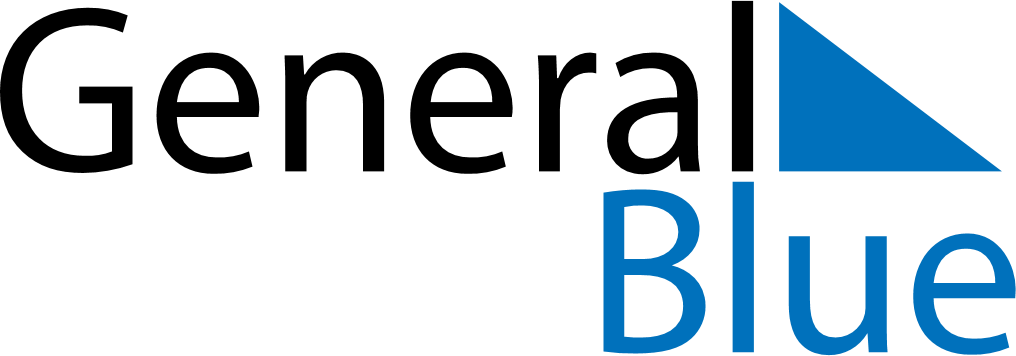 Ecuador 2019 HolidaysEcuador 2019 HolidaysDATENAME OF HOLIDAYJanuary 1, 2019TuesdayNew Year’s DayMarch 4, 2019MondayCarnivalMarch 5, 2019TuesdayShrove TuesdayApril 18, 2019ThursdayMaundy ThursdayApril 19, 2019FridayGood FridayApril 21, 2019SundayEaster SundayMay 1, 2019WednesdayLabour DayMay 24, 2019FridayThe Battle of PichinchaJuly 24, 2019WednesdayThe Birthday of Simón BolívarAugust 10, 2019SaturdayDeclaration of Independence of QuitoSeptember 10, 2019TuesdayIndependence of GuayaquilOctober 31, 2019ThursdayFlag DayNovember 2, 2019SaturdayAll Souls’ DayNovember 3, 2019SundayIndependence of CuencaDecember 25, 2019WednesdayChristmas DayDecember 31, 2019TuesdayNew Year’s Eve